Caminho da Cana-de-açúcar da Bonsucro: criando um caminho coletivo para a mitigação de GEE, estabelecendo metas baseadas na ciência no setor de cana-de-açúcarINSTRUÇÕES PARA CONSULTA PÚBLICAIntroduçãoSeguindo a mesma estrutura dos critérios FLAG (Floresta, Terra e Agricultura) contidos na Iniciativa de Metas Baseadas na Ciência, pretendemos produzir orientações sobre o estabelecimento de metas de mitigação com base científica para empresas que operam na cadeia de valor da cana-de-açúcar, bem como uma ferramenta para ajudá-las a realizar essa tarefa. A ferramenta e suas orientações estarão disponíveis em nosso site em uma planilha Excel, que pode ser baixada por qualquer empresa, e ela também será incorporada à Calculadora Bonsucro para uso de operadoras certificadas. O caminho incluirá todas as fontes de emissões de gases de efeito estufa da produção de cana-de-açúcar (somente na fase agrícola), bem como as remoções de carbono nas plantações de cana-de-açúcar.Para mais informações, visite a página do nosso projeto.A Consulta PúblicaRealizamos pilotos onde testamos diversos aspectos da ferramenta e a interpretação de seu guia com diversas empresas que atuam na cadeia de valor da cana-de-açúcar e, desse processo, extraímos aprendizados e oportunidades para aprimorar ainda mais a ferramenta e o guia.Gostaríamos agora de abrir um processo de consulta pública com o objetivo de coletar feedback do público em geral em relação à nossa ferramenta e guia de definição de metas climáticas.O canal oficial para receber feedback da consulta pública é através desta pesquisa online.Esperamos que você conclua a pesquisa até 5 de agosto de 2023.Gostaríamos de solicitar seu feedback sobre cinco temas principais:1-Dados de identificação2-Aspectos Gerais3-Requisitos de dados e coleta de dados4-Usabilidade geral do guia e da ferramenta5-Planos climáticos e próximos passosPara que possa responder a pesquisa de feedback, estamos compartilhando com você o Caminho de Mitigação da Cana-de-Açúcar, que é composto por 2 documentos.Caminho de mitigação da cana-de-açúcar Ferramenta de definição de metas (Excel)Guia de definição de metas (Word)Esperamos que você leia o guia, preencha a ferramenta adequadamente e nos forneça seu feedback por meio da pesquisa on-line.Caminho de mitigação da cana-de-açúcar - Guia para definição de metasEm anexo, você encontrará o Guia de Definição de Metas destinado a fornecer uma descrição do modelo incorporado na ferramenta e como ele foram computado.Caminho de mitigação da cana-de-açúcar - Ferramenta de definição de metas Em anexo, você encontrará uma ferramenta de definição de metas em Excel destinada a calcular o caminho de mitigação específico do conceito FLAG (Floresta, Terra e Agricultura) para a cana-de-açúcar com base no portfólio de emissões de GEE do ano-base elegido. A ferramenta oferece a capacidade de determinar metas de emissões FLAG de curto prazo (2030) e de longo prazo (2050) para sua cadeia de abastecimento ou operações próprias. A ferramenta incorpora dados de emissões coletados diretamente das suas atividades de contabilização de GEE ou, na ausência de dados primários, a partir de valores padrão de inventários de emissões. Requisitos/Coleta de dadosInstruções detalhadas para a inserção de dados estão descritas no Guia de definição de metas em anexo.Se você é uma empresa que atua no lado do abastecimento (produtores e usinas), as emissões da sua propriedade podem ser obtidas usando os resultados da última  Calculadora Bonsucro (versão 5.1.4) relacionada ao Padrão de Produção Bonsucro versão 5.1, como segue. Versões anteriores da Calculadora também podem ser usadas, se for o caso.As emissões totais de sua propriedade (Manejo de terra e LUC [mudança do uso da terra]) por tonelada de cana são fornecidas pelo resultado final do indicador 3.2.2 (A operadora deve garantir que as emissões de GEE por tonelada de cana estejam abaixo do limite métrico de 40 kg CO2 eq/t cana) na aba P3 Agric, linha 219 da Calculadora Bonsucro, conforme imagem de captura de tela abaixo.A Calculadora Bonsucro também fornece as emissões relacionadas ao manejo de terra por tonelada de cana (linha 211), bem como suas emissões de LUC por tonelada de cana (linha 217). Faça as conversões necessárias para usar esses números na ferramenta de definição de metas do caminho, por exemplo, multiplique-os por sua produção total de cana-de-açúcar para obter o total de emissões brutas da propriedade, se for o caso.Para operadoras certificadas Bonsucro, observe que os números de sua calculadora Bonsucro auditada referem-se apenas às unidades certificadas pelo padrão Bonsucro. Caso você queira conhecer as emissões totais de sua propriedade (cenário ideal para a utilização do caminho), você pode preencher a Calculadora Bonsucro com dados referentes a 100% da sua área de fornecimento de cana e utilizar os resultados do indicador 3.2.2, conforme já explicado acima.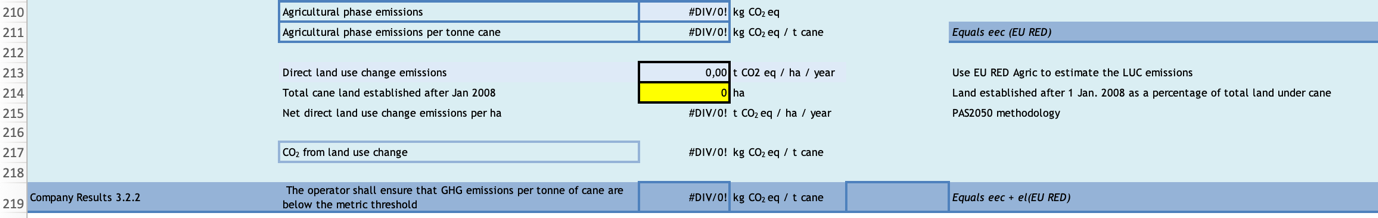 Se você é uma empresa do lado da demanda (comerciantes e compradores), é possível usar suas emissões de escopo 3 relacionadas às compras de produtos derivados da cana-de-açúcar seguindo as instruções do rascunho do Guia de Definição de Metas (passo 3).Para empresas que não possuem um inventário de carbono em vigor e nenhum dado primário, os valores padrão de emissões de GEE são fornecidos na Ferramenta de definição de metas para uso em regiões geográficas selecionadas.Próximas etapasLeia o Guia de definição de metas, preencha a Ferramenta de definição de metas de acordo com o Guia e as instruções complementares deste documento e compartilhe seu feedback conosco por meio desta pesquisa on-line até 5 de agosto de 2023. A transcrição das perguntas da pesquisa está reproduzida abaixo no Anexo 1 para facilitar o seu trabalho. Não aceitaremos respostas enviadas em formatos diferentes da pesquisa online. Observe que a pesquisa online também possui uma função “Salvar e continuar depois” e está disponível em inglês, espanhol e português.Nos meses de agosto e setembro, a Bonsucro e a Quantis irão trabalhar na implementação das sugestões provenientes dos pilotos e da consulta pública e irão aprimorar a ferramenta e o guia. Planeja-se lançar oficialmente a versão final da ferramenta e do guia do caminho até o final de outubro.A Livia Ignácio ( livia@bonsucro.com ) continuará sendo seu principal ponto focal caso tenha dúvidas durante o exercício piloto.ANEXO 1 – TRANSCRIÇÃO DA PESQUISA ONLINE DA CONSULTA PÚBLICACaminho da Cana-de-açúcar da Bonsucro - Pesquisa da Consulta Pública
Criando um caminho coletivo para a mitigação de GEE por meio da definição de metas baseadas na ciência no setor de cana-de-açúcarPrezadas empresas,Muito obrigado pelo seu interesse em se envolver com a versão preliminar da ferramenta e do guia para o Caminho da Cana-de-açúcar da Bonsucro.Aqui está a pesquisa da consulta pública para você preencher e nos dar feedback sobre a ferramenta e o guia.Esta pesquisa está dividida em 5 partes principais:1-Dados de identificação2-Aspectos Gerais3-Requisitos de dados e coleta de dados4-Usabilidade geral do guia e da ferramenta5-Planos climáticos e próximos passosEsperamos que você envie seu feedback até 5 de agosto de 2023.No canto superior direito, você pode selecionar o idioma de sua preferência (inglês, espanhol, português), e na próxima página também haverá a função “Salvar e continuar depois” caso queira salvar seu trabalho e retomar a pesquisa mais tarde.Sinta-se à vontade para responder às perguntas abertas em inglês, espanhol ou português.Em caso de dúvidas, entre em contato com livia@bonsucro.com Caso você queira saber mais sobre o desenvolvimento do caminho da cana-de-açúcar da Bonsucro, visite a página do nosso projeto e fique por dentro das novidades.Todas as respostas serão mantidas em sigilo, mas serão referenciadas anonimamente para os relatórios do nosso projeto. Clique aqui para ler a nossa política de privacidade.Muito obrigado pelo seu apoio!Dados de identificação1-Nome: __________2-Endereço de e-mail: ___________3-Empresa: ___________4-Sua empresa é um:( ) Ator do lado do abastecimento (produtores, usinas)( ) Ator do lado da demanda (intermediários, comerciantes, compradores)5-Você nos autoriza a usar suas respostas individuais para fins de comunicação?( ) Sim( ) Não2-Aspectos Gerais6-Quais geografias você testou? ( ) Mundial( ) Canadá( ) EUA( ) México( ) América Central( ) Brasil( ) Restante da América do Sul( ) Europa Ocidental( ) Europa Central( ) Região da Ucrânia( ) Turquia( ) Norte da África( ) África Ocidental( ) África Oriental( ) África do Sul( ) Restante da África Austral( ) Região da Rússia( ) Ásia Central( ) Oriente Médio( ) Sudeste da Ásia( ) Região da Indonésia( ) Índia( ) Restante do Sul da Ásia( ) Região da China( ) Coréia( ) Japão( ) Oceania7-Qual o volume de cana-de-açúcar (em toneladas) você inseriu na ferramenta?________________(formato numérico)8-Qual foi o seu Total de Abatimento (%) obtido através do caminho modelado usando a ferramenta? Por favor, separe os decimais com um ponto (por exemplo, 3.5%), se for o caso________________(%)9-Você se deparou com algum erro ou alertas de entrada dos dados que forneceu?( ) Sim( ) Não10-Algum comentário sobre as perguntas acima?________________(texto)Requisitos de dados e coleta de dados11-O guia fornece explicações suficientes sobre como usar a Ferramenta de definição de metas para produzir uma estimativa de impacto? ( ) Sim( ) Não12-O guia explica claramente quais dados serão necessários para usar a ferramenta? ( ) Sim( ) Não13-Existe algo que poderia ser melhorado no guia?________________(texto)14-Você conseguiu coletar as entradas de dados necessárias para usar a ferramenta? ( ) Sim( ) Não15-Se sim: Que nível de esforço foi necessário para obter esses dados? 
(1 = fácil, 10 = muito difícil).  ________
(número de 1 a 10)16-Se Não: Que aspectos você achou difícil?  ________
(texto)17-Você conseguiu integrar com sucesso as estimativas de emissões da Calculadora Bonsucro na ferramenta do caminho de mitigação? Esta questão se aplica mais a usinas e produtores.( ) Sim( ) Não( ) Não se aplica18-Se sim: Que nível de esforço foi necessário para obter esses dados? 
(1 = fácil, 10 = muito difícil)________
(número de 1 a 10)19-Se Não: Que aspectos você achou difícil?  ________
(texto)20-Você conseguiu coletar as entradas de dados necessárias para usar a ferramenta para suas compras na cadeia de abastecimento? Esta questão se aplica principalmente aos comerciantes e compradores de derivados da cana-de-açúcar, como açúcar, etanol, bioplásticos, bioenergia, entre outros.( ) Sim( ) Não( ) Não se aplica21-Se sim: Que nível de esforço foi necessário para obter esses dados? 
(1 = fácil, 10 = muito difícil)________
(número de 1 a 10)22-Se Não: Que aspectos você achou difícil?  ________
(texto)Usabilidade geral do guia e da ferramenta23-Em uma escala de 1 a 10 (1 sendo muito fácil e 10 muito difícil), qual o nível de dificuldade para usar esta ferramenta do caminho? ________
(número de 1 a 10)24-As informações foram apresentadas em um formato de fácil interpretação na ferramenta?( ) Sim( ) Não25-Existem melhorias específicas que devemos considerar na Ferramenta e/ou Guia? 
( ) Sim( ) Não26-Por favor, comente sobre suas respostas anteriores.________
(texto)Planos climáticos e próximos passos27-Sua empresa já possui compromissos relacionados à ação climática?( ) Sim( ) NãoSe sim: 28-Esses compromissos são públicos?( ) Sim( ) Não29-Por favor, conte-nos mais sobre esses compromissos - inclua links públicos, quando disponíveis.________
(texto)30-Que apoio específico você gostaria de receber da Bonsucro para ajudá-lo a cumprir seus compromissos climáticos?________
(texto)Se não:31-Sua empresa tem interesse em assumir compromissos climáticos?( ) Sim( ) Não32-Por favor, conte-nos mais sobre seus planos relacionados à ação climática.________
(texto)33-Que apoio específico você gostaria de receber da Bonsucro para ajudá-lo nessa jornada?________
(texto)34-Como sua empresa está trabalhando atualmente com a cadeia de valor da cana-de-açúcar para enfrentar as mudanças climáticas? A cadeia de valor da cana-de-açúcar é composta por atores do lado do abastecimento, como produtores e usinas de cana-de-açúcar, bem como por atores do lado da demanda, como intermediários, comerciantes e empresas compradoras de açúcar, etanol, melaço, bioenergia e qualquer outro derivado da cana-de-açúcar, de diversos setores como bens de consumo, embalagens, bioplásticos, entre outros.( ) Medição de emissões de GEE relacionadas às operações de cana-de-açúcar e/ou compra de derivados da cana-de-açúcar.( ) Programas com fornecedores de açúcar/etanol/cana-de-açúcar/derivados de cana-de-açúcar para redução de suas emissões de GEE.( ) Definição concluída ou em andamento da meta FLAG-SBTi para os escopos 1 e 2( ) Definição concluída ou em andamento da meta FLAG-SBTi para o escopo 3( ) Projetos relacionados ao clima com o setor canavieiro ou cadeia de abastecimento de derivados da cana-de-açúcar( ) Nenhuma iniciativa específica até o momento( ) Outros, descreva: __________35-O caminho de mitigação da cana-de-açúcar baseado em ciência da Bonsucro será aplicável a qualquer empresa que queira estabelecer sua meta de mitigação de GEE relacionada às suas operações de cana-de-açúcar ou à aquisição de derivados da cana-de-açúcar, como açúcar, etanol, melaço etc.Depois que o Caminho da Bonsucro (ferramenta de definição de metas + guia) for entregue em outubro de 2023, como sua empresa pretende trabalhar com ele no futuro?( ) Pretendemos usar o caminho da Bonsucro com dados reais/atualizados e definir uma meta pública de mitigação de GEE ( ) Pretendemos utilizar o caminho da Bonsucro com dados reais/atualizados e estabelecer uma meta interna, mas sem divulgá-la publicamente( ) Não pretendemos usar o caminho da Bonsucro e temos participado da iniciativa apenas para obter insights e aprender.( ) Não pretendemos estabelecer uma meta de mitigação de GEE nos próximos 2 anos.( ) Outros, descreva: __________